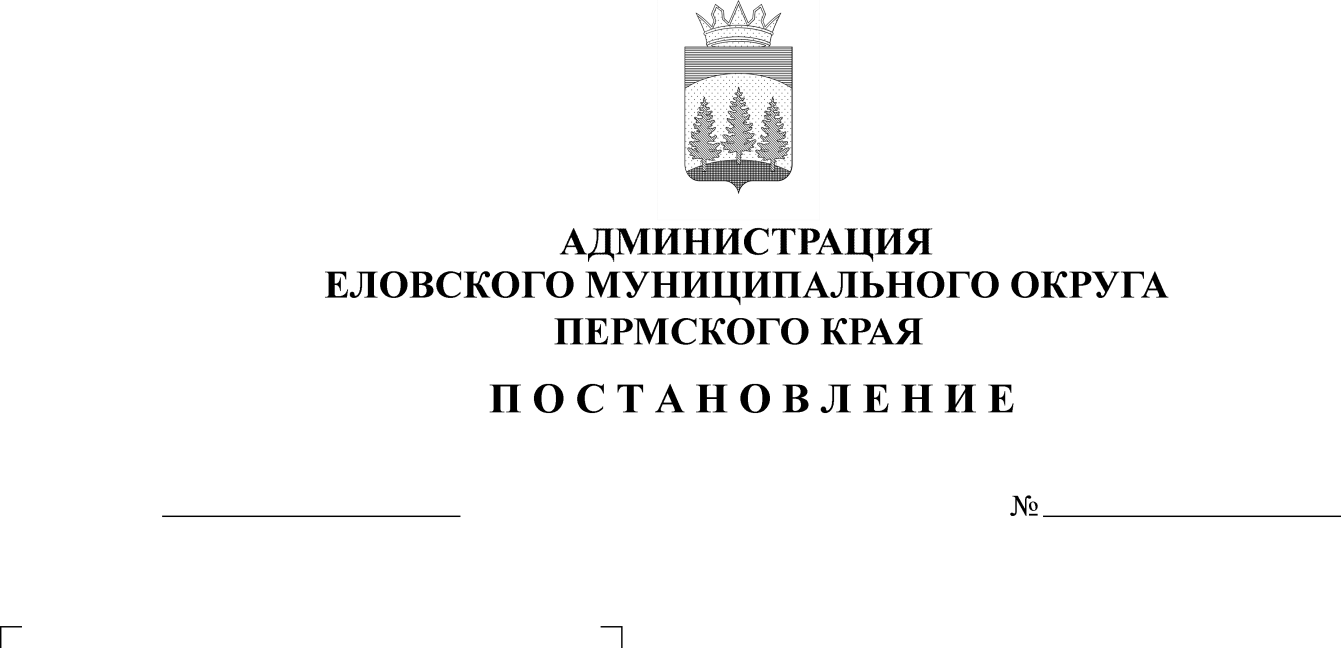 В соответствии Федеральным законом от 31 июля 2020 г. № 248-ФЗ «О государственном контроле (надзоре) и муниципальном контроле в Российской Федерации», постановлением Правительства Российской Федерации от 13 февраля 2017 г. № 177 «Об утверждении общих требований к разработке и утверждению проверочных листов (списков контрольных вопросов)», Постановлением Правительства РФ от 09 июля 2016 г. № 649 «О мерах по приспособлению жилых помещений и общего имущества в многоквартирном доме с учетом потребностей инвалидов», Приказом Минтруда России от 18 ноября 2020 г. № 814н «Об утверждении Правил по охране труда при эксплуатации промышленного транспорта»Администрация Еловского муниципального округа Пермского края ПОСТАНОВЛЯЕТ:1. Утвердить прилагаемую форму проверочного листа (списка контрольных вопросов), применяемого при осуществлении муниципального контроля  в сфере благоустройства на территории Еловского муниципального округа Пермского края.2. Настоящее постановление обнародовать на официальном сайте газеты «Искра Прикамья» и официальном сайте Еловского муниципального округа Пермского края.3. Постановление вступает в силу со дня его официального обнародования.4. Контроль за исполнением постановления возложить на заместителя главы Администрации Еловского муниципального округа по развитию инфраструктуры.Глава муниципального округа -глава администрации Еловскогомуниципального округа Пермского края                                               А.А. ЧечкинУТВЕРЖДЕНАпостановлением Администрации Еловского муниципального округаПермского краяот 30.03.2022 № 152-п ФОРМАПРОВЕРОЧНЫЙ ЛИСТ(список контрольных вопросов), применяемый при осуществлении муниципального контроля  в сфере благоустройства на территории Еловского муниципального округа Пермского края---------------------------------------------------------------------------------------(наименование органа муниципального  контроля в сфере благоустройства)Муниципальный контроль в сфере благоустройства(вид контроля)Наименование контрольного органа и реквизиты нормативного правового акта об утверждении формы проверочного листа:_____________________________________________________;Объект муниципального контроля, в отношении которого проводится контрольное мероприятие:__________________________________;Фамилия, имя и отчество (при наличии) гражданина или индивидуального предпринимателя, его идентификационный номер налогоплательщика и (или) основной государственный регистрационный номер индивидуального предпринимателя, адрес регистрации гражданина или индивидуального предпринимателя, наименование юридического лица, его идентификационный номер налогоплательщика и (или) основной государственный регистрационный номер, адрес юридического лица (его филиалов, представительств, обособленных структурных подразделений), являющихся контролируемыми лицами: _________________________________;Категория риска объекта контроля:___________________________;Реквизиты решения контрольного органа о проведении контрольного мероприятия, подписанного уполномоченным должностным лицом контрольного органа: № _____ от_______;Место (места) проведения контрольного мероприятия с заполнением проверочного листа______________________________________;Учетный номер контрольного мероприятия: №  _________ от___________;Должность, фамилия и инициалы должностного лица контрольного органа, в должностные обязанности которого в соответствии с положением о виде контроля или должностной инструкцией входит осуществление полномочий по виду контроля, в том числе проведение контрольных мероприятий, проводящего контрольное мероприятие и заполняющего проверочный лист: __________________________________________________.Список контрольных вопросов, отражающих содержание обязательных требований, ответы на которые свидетельствуют о соблюдении или несоблюдении контролируемым лицом обязательных требований"_____" ______________ 20__ г.       (дата заполнения      проверочного листа)_____________________________ _________ ____________________________(должность лица, заполнившего     (подпись)   (фамилия, имя, отчество     проверочный лист)      (при наличии)    лица, заполнившего                                              проверочный лист)№ п/пВопрос, отражающий содержание обязательных требованийСоотнесенные со списком контрольных вопросов реквизиты нормативных правовых актов с указанием структурных единиц этих актовОтветы на вопросыОтветы на вопросыОтветы на вопросыОтветы на вопросы№ п/пВопрос, отражающий содержание обязательных требованийСоотнесенные со списком контрольных вопросов реквизиты нормативных правовых актов с указанием структурных единиц этих актовданетнеприменимопримечание1Соблюдаются ли требования к содержанию некапитальных нестационарных сооружений?Статья 14.9 Правил благоустройства на территории Еловского муниципального округа Пермского края (далее - Правила благоустройства)2Соответствует ли размещение домовых знаков на зданиях и сооружениях?Статья 12 Правил благоустройства3Обеспечивается ли доступ маломобильных групп населения к входным группам зданий жилого и общественного назначения?Ст. 3 Постановления Правительства РФ от 09.07.2016 № 649 (ред. от 10.02.2020) «О мерах по приспособлению жилых помещений и общего имущества в многоквартирном доме с учетом потребностей инвалидов»4Соблюдаются ли общие требования к содержанию и уборке территорий городского округа в зимний, летний период?Статьи 6, 7 Правил благоустройства5Осуществляется ли сбор отходов и содержание контейнерных площадок?Статья 14.7 Правил благоустройства6Соблюдаются ли требования к внешнему виду и размещению инженерного и технического оборудования фасадов зданий, сооружений?Статья 12 Правил благоустройства7Соблюдаются ли требования к обустройству и оформлению строительных объектов и площадок?Статья 9,10 Правил благоустройства8Соблюдается ли порядок оформления разрешительной документации и порядок осуществления земляных работ?Статья 11 Правил благоустройства9Соответствуют ли требования обустройства и содержания гаражей, открытых стоянок для постоянного и временного хранения транспортных средств требованиям Правил благоустройства?Ст. 4,5,6 Приказа Минтруда России от 18.11.2020 № 814н «Об утверждении Правил по охране труда при эксплуатации промышленного транспорта»10Соответствуют ли требования к размещению средств информации на территории Еловского муниципального округа Пермского края требованиям Правил благоустройства?Статья 14.4 Правил благоустройства11Соответствует ли порядок содержания зеленых насаждений требованиям Правил благоустройства?Статья 24 Правил благоустройства12Соответствует ли порядок производства проектных и строительных работ в зоне зеленых насаждений требованиям Правил благоустройства?Статья 16 Правил благоустройства13Соответствует ли порядок сноса (удаления) и (или) пересадки зеленых насаждений требованиям Правил благоустройства?Статья 16 Правил благоустройства14Соответствует ли санитарное и техническое состояние общественных туалетов требованиям Постановления Главного государственного санитарного врача РФ от 5 декабря 2019 г. № 20 “Об утверждении санитарно-эпидемиологических правил и норм СанПиН 2.1.7.3550-19 "Санитарно-эпидемиологические требования к содержанию территорий муниципальных образований"?ст. 5 Постановления Главного государственного санитарного врача РФ от 5 декабря 2019 г. № 20 «Об утверждении санитарно-эпидемиологических правил и норм СанПиН 2.1.7.3550-19 «Санитарно-эпидемиологические требования к содержанию территорий муниципальных образований»15Соответствуют ли требования к содержанию мест погребения (мест захоронения) требованиям Правил благоустройства?Статья 14.11 Правил благоустройства